لیستى وانە سەربارەکانى مانگى :  4   / 2023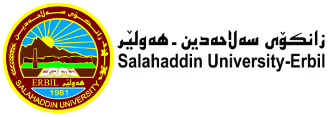 5 - 64 - 53 - 43 - 42 - 31 - 212 - 111 - 1210 - 119 - 10کاتژمێررۆژشەممە      Arch design 2nd stage      Arch design 2nd stage      Arch design 2nd stage      Arch design 2nd stage      Arch design 2nd stageیەک شەممەدوو شەممەسێ شەممە      Arch design 2nd stage      Arch design 2nd stage      Arch design 2nd stage      Arch design 2nd stage      Arch design 2nd stageچوار شەممەپێنج شەممەکۆىپراکتیکى و تیۆرىپراکتیکىتیۆرىبەرواررۆژکۆىپراکتیکى و تیۆرىپراکتیکىتیۆرىبەرواررۆژ06/05/23شەممە29/4/23شەممە5507/6/23یەک شەممە5530/4/23یەک شەممە08/05/23دوو شەممەپشووی رۆژی کرێکاران پشووی رۆژی کرێکاران پشووی رۆژی کرێکاران 01/05/23دوو شەممە09/05/23سێ شەممە02/05/23سێ شەممە5510/05/23چوار شەممە55503/05/23چوار شەممە11/05/23پێنج شەممە04/05/23پێنج شەممەپرۆژەپرۆژەسەرپەرشتىخوێندنى باڵاسەرپەرشتىخوێندنى باڵا10کۆى گشتى10کۆى گشتىکۆىپراکتیکى و تیۆرىپراکتیکىتیۆرىبەرواررۆژکۆىپراکتیکى و تیۆرىپراکتیکىتیۆرىبەرواررۆژ20/05/23شەممە13/05/23شەممە5521/05/23یەک شەممە514/05/23یەک شەممە22/05/23دوو شەممە15/05/23دوو شەممە23/05/23سێ شەممە16/05/23سێ شەممە5524/05/23چوار شەممە517/05/23چوار شەممە25/05/23پێنج شەممە18/05/23پێنج شەممەپرۆژەپرۆژەسەرپەرشتىخوێندنى باڵاسەرپەرشتىخوێندنى باڵا10کۆى گشتى10کۆى گشتىڕاگرسەرۆک بەشمامۆستاى وانەپ.د. شكر قره نى عزيز                   پ.ی.د.صلاح الدين ياسين بابيرسەردار سوار زیوەر